.Start : 32 Count (13 s. approximately)Sequence : A-A-A-A-Section 4 (25 to 32)-A-A-A-A-A-Section 4 (25 to 32)-A-A-A-A[1-8] Heel FWx2, Touch Backx2, Step, Hitch, Step Back, Hitch[9-16] Point, Together, Point, Together, Step ¼ R, Touch, Step ¼ L, Touch[17-24] K[25-32] Walk ½ R in circle with holdSmile et enjoy the danceContact : maellynedance@gmail.comDry Bones Easy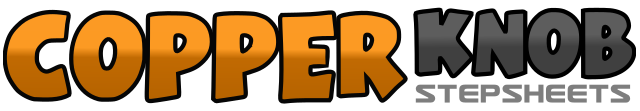 .......Count:32Wall:2Level:Beginner.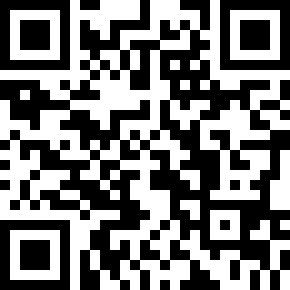 Choreographer:Maryse Fourmage (FR) - 4 April 2022Maryse Fourmage (FR) - 4 April 2022Maryse Fourmage (FR) - 4 April 2022Maryse Fourmage (FR) - 4 April 2022Maryse Fourmage (FR) - 4 April 2022.Music:Dry Bones - Gregory Porter & Troy MillerDry Bones - Gregory Porter & Troy MillerDry Bones - Gregory Porter & Troy MillerDry Bones - Gregory Porter & Troy MillerDry Bones - Gregory Porter & Troy Miller........1-2R Heel FWx23-4R Touch Backx25-6RF FW, L Hitch7-8LF Back, R Hitch1-2Point RF to the R side, RF next to LF3-4Point LF to the L side, LF next to RF5-6Make ¼ R with RF to the R Side, Touch LF next to RF7-8Make ¼ L with LF FW, Touch RF next to LF1-2RF FW on R Diagonal, Touch LF next to RF3-4LF Back on L Diagonal, Touch RF next to LF5-6RF Back on R Diagonal, Touch LF next to RF7-8LF FW on L Diagonal, Touch RF next to LF1-2-3-4RF FW, Hold, LF FW, Hold5-6-7-8RF FW, Hold, LF FW, Hold (Weight is on LF)